City of  Council MeetingJune 1, 2020 - 7:00 P.M. in the Council ChambersRegular Meeting - AGENDA** NOTICE TO THE PUBLIC: In consideration of all, if you have a cell phone, please turn it off or put it on silent ring** Call to Order – Roll Call   							** Pledge of Allegiance** CONSENT AGENDA: All items listed under the consent agenda will be enacted by one motion.  There will be no separate discussion of these items unless a request is made prior to the time Council members vote on the motion.Approve the Agenda as presented / Minutes of the May 4 & 26, 2020 Council Meetings / Financial Reports -April 2020Summary List of Bills / Overtime / Comp Hours for May 2020 / Cigarette Permits – All Stop, FFC, Casey’s** Comments by Mayor – Jimmy Mitchell** Citizen Forum - This is a time set aside for comments from the public on topics of City business for items listed on the agenda and other topics not listed on this agenda. Please understand that the Council is not likely to take any action on your comments at this meeting (if the topic is not on the agenda) due to requirements of the Open Meetings Law, but may do so at a future meeting. The Mayor and City Council welcome comments from the public; however, at no time is it appropriate to use profane, obscene, or slanderous language. The Mayor will limit each speaker to five minutes. ** Law Report ** Old Business – (Updates / Possible Action for any or all items) ---- 	** Substation – Updates (if any)** Public Works Director Report** Updates from departments 	** Update on High Street Project** City Attorney Updates – Letters / Phone (Listed on agenda in case of need) ** Building Permits – Ryan & Jamie Steege – Permanent Swimming Pool** Library Report ** Park & Rec Report 		** Pool Opening?   --- If so, procedures etc.** Possible Work / Maintenance at Pool, if closed		** School Grounds – Possibilities		** Baseball / Softball		** Volleyball League		** Any other thoughts??** New Business – Discussion & Possible Action for All Items	Hearing – Michelle Pleggenkuhle – Nuisance LetterHugeback Funeral Home - CurbHealth Insurance / H.SA City ContributionWorkmen’s Comp RenewalFire Dept. Officers – Approve for 20/21Appointing Cindy Lantow as City Administrator for a 2-year periodRear Tires for JD MowerLibrary Board Member - appointmentCity Hall / Community Center – Opening / ProceduresShield for front desk or other options Hand sanitizer dispensers?Any other thoughts?** Action Board Items (Review) - Discussion & Possible Action for All Items**City Parking Lot / M. Haugen – waiting on survey – permission to put ad in paper once survey is done** Trail Signage – Park Committee – any updates				** Street Sweeper - Randy** Sand & Salt Shed - Jimmy						** Clean-up Day – thoughts from WC Comm.	** AVEKA – Complaint – Update from Kyle					** Storm Sewer Ordinance – Updates from Street Comm.** FYI / Thoughts / Consideration/Update - Covid-19 updates (if any) ** Mayor & Council Comments ** Next Regular Council Meeting – Monday, July 6, 2020 at 7:00 p.m.** Adjournment: ** Please note that this agenda may be changed up to 24 hours before the meeting time as provided by Section 21.4 (2), Code of Iowa.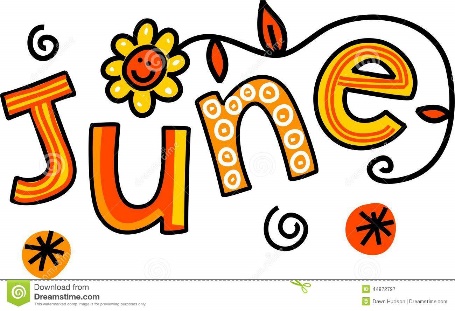 Hello … here we are in June … the last month of our fiscal year!  As always where does the time go?  This year June will have a different feel for us as there is no Dairy Day … that will be different!  So many things are not our “normal” but we are making it thru it all and we all will find different things to do and to enjoy!	WOW, this morning (Thursday) did it ever rain!  I see people posting pictures about the City Park being flooded!  Hopefully, nothing is hurt!  	Hoping everyone has a great weekend!  Let me know by 5 pm on Sunday if you think of something that you would like added to the agenda!  Thanks, Cindy** CONSENT AGENDA: All items listed under the consent agenda will be enacted by one motion.  There will be no separate discussion of these items unless a request is made prior to the time Council members vote on the motion.Approve the Agenda as presentedMinutes of the May 4 & 26, 2020 Council Meetings  Financial Reports - April 2020Summary List of Bills / Overtime / Comp Hours for May 2020 Cigarette Permits – All Stop, FFC, Casey’s** Comments by Mayor – Jimmy Mitchell** Citizen Forum - This is a time set aside for comments from the public on topics of City business for items listed on the agenda and other topics not listed on this agenda. Please understand that the Council is not likely to take any action on your comments at this meeting (if the topic is not on the agenda) due to requirements of the Open Meetings Law, but may do so at a future meeting. The Mayor and City Council welcome comments from the public; however, at no time is it appropriate to use profane, obscene, or slanderous language. The Mayor will limit each speaker to five minutes. ** Law Report – will have at the meeting** Old Business – (Updates / Possible Action for any or all items) ---- 	** Substation – Updates (if any) … we are waiting to hear from Kerry** Public Works Director Report – will see if Curt can come and give us an update** Updates from departments 				** Update on High Street Project** City Attorney Updates – Letters / Phone (Listed on agenda in case of need)  - not sure if we have anything at this time** Library Report – in your packet** Park & Rec Report – Erica and Trevor will be here to go over the following with you		** Pool Opening?   --- If so, procedures etc.** Possible Work / Maintenance at Pool, if closed		** School Grounds – Possibilities		** Baseball / Softball		** Volleyball League		** Any other thoughts??** New Business – Discussion & Possible Action for All Items	Hearing – Michelle Pleggenkuhle – Nuisance Letter – we sent Michelle a letter for the house of “ill fame” and she has requested a hearing.  In your packet is a copy of the letter that was sent to her and also a copy of her request for a hearing.Hugeback Funeral Home – Curb – Jimmy said that he would try to talk to Bryan on thisHealth Insurance / H.SA City Contribution – Kyle & Doreen will have updates on this as there was some confusion from the last recommendation.  They have a new recommendation and also a recommendation for the City’s contribution to the employees H.SA’s. In your packet there is the renewal plan.Workmen’s Comp Renewal – not sure if we will have this for our meeting on Monday but wanted it on here so if we did.  I have the renewal from IMWCA and am getting a price from Bob Vrzak.Fire Dept. Officers – Approve for 20/21 – in your packet is a listing of the officers that need to be approved for the coming year.Appointing Cindy Lantow as City Administrator for a 2-year period – each time after an election I am up for re-appointment for the City Administrator position.  This has been missed and we should get on track with it … so if you would re-appoint me as City Administrator for a period that would go until January of 2022.  Then we would be on track to do so after each election. Rear Tires for JD Mower – Randy asked for this to be on the agenda so will let him explain at the meeting.Library Board Member – appointment – as of right now we have no applications in for this position.  We had one person ask for an application so maybe they will return by the meeting time.City Hall / Community Center – Opening / ProceduresShield for front desk / other optionsHand sanitizer dispensers?Any other thoughts?I talked to Jimmy tonight (Thursday) and he was thinking that we would open up to the public on June 15th unless there was a big break out of cases.  We talked that we could block off an area so that people would be 6 ft from the counter and could have a place they could drop their payment on the inside of the building.  We could also post that people could still use the outside drop box if they were not comfortable coming in.  With the area being blocked off in the front office, it would still allow people to come in and talk to us and still maintain the social distancing.  I also was thinking that maybe we should or could install hand sanitizer dispensers in the front entry.What are your thoughts for the Community Center?** Action Board Items (Review) - Discussion & Possible Action for All Items**City Parking Lot / M. Haugen – waiting on survey – permission to put ad in paper once survey is done** Trail Signage – Park Committee – any updates – we talked about this at the April Meeting … do you have any updates?		** Street Sweeper – Randy – I believe Randy wanted this on the agenda.  At Monday’s meeting, it was mentioned that we would talk more about this in November at Budget meetings.  Right now, it is not budgeted … What are all your thoughts??** Sand & Salt Shed – Jimmy – don’t think we have anything new at this time … just leaving it on here so we don’t forget** Clean-up Day – thoughts from WC Comm. – any ideas??  I’ve been thinking on this that if we did the middle of June (if we can get dumpsters from Jendro), have them out from 8 am – 3 pm … have someone there to watch to make sure it is a Fredericksburg Citizen and make sure we can take what they want to get rid of … maybe we could work with Brian Wurzer and he would take the stuff we can’t?  We could either put behind City Hall or at the City Shed … What are all your thoughts??  If you can give me an idea of some dates, I can email Alan at Jendro and see what he would have available.** AVEKA – Complaint – Update from Kyle - any updates?				** Storm Sewer Ordinance – Updates from Street Comm. – any thoughts on this?** FYI / Thoughts / Consideration/Update - Covid-19 updates (if any) ** Mayor & Council Comments -Training dates DON” T FORGET Monday, June 8 - 1-3 Municipality and Community Services Best Practices – staffMonday, June 8 - 5-7 – Helping Others Through Change – CouncilMonday, June 22 - 1-3 – Leading Communities to the Future – staffMonday, June 22 - 5-7 – Managing and Responding to Difficult Behavior – council** Next Regular Council Meeting – Monday, July 6, 2020 at 7:00 p.m.** Adjournment: ** Please note that this agenda may be changed up to 24 hours before the meeting time as provided by Section 21.4 (2), Code of Iowa.